Government of JamaicaPUBLIC PROCUREMENT STANDARD BIDDING DOCUMENTANNEX CS 3Procurement of Consulting Services (Request for Proposal-RFP)April 2019ForewordThis standard bidding document (SBD) for Procurement of Consulting Services has been prepared by the Ministry of Finance (MOF). Its use is mandatory for the procurement of services through request for proposal.  The application of this SBD means the procuring entity would have established that this procurement is within the single-source method threshold. Further edits to ensure compliance with the Act and its regulations may be required by the procuring entity.  Further edits to ensure compliance with the Act and its regulations may be required by the procuring entity.  Those wishing to submit comments or questions on this document or to obtain additional information are encouraged to contact:Chief Public Procurement Policy Officer,Office of Public Procurement Policy,30 National Heroes CircleKingston 4Jamaicaopppcustomercare@mof.gov.jmAbbreviations and AcronymsAct	Public Procurement Act, 2015CV	Curriculum Vitaee-GP	electronic Government Procurement SystemITC	Instructions to Single-source consultantMOF	Ministry of FinanceOffice	Office of Public Procurement Policyregulations	The Public Procurement Regulations RFQ	Request for QuotationsSBD	Standard Bidding DocumentTCL 	Tax Compliance LetterTOR	Terms of ReferenceVAT		Value Added Tax[To be issued on Letter Head of the procuring entity]INVITATION TO QUOTERef No YYY-XXX-X-XTo: [Insert name of invited Consultant/Firm, address and Date:] Dear Madam/SirSubject: 	Insert name of procurementThe [insert name of the procuring entity] utilizing public funds invites you to submit your proposal for the delivery of the following services:[insert list of requirements] as per the attached Terms of Reference at Section 2.The proposal should be submitted in [hard copy or electronically (GOJEP procedures are defined in the Quick Guide for Supplier)].Only a proposal from the eligible Consultant/Firm as defined in paragraph 1 of Section 1, Instructions to Consultant/Firm will be considered. The proposal must be submitted on or before the [insert time] on [insert date].No bid security is required.  Please confirm whether or not you will submit a proposal by email/fax to: [insert contact email address/fax no] quoting the reference no later than [insert time] hours on [insert date]..Yours faithfully[insert name of Procurement Officer]AddendaSection 1	Instructions to Consultant/FirmSection 2	Terms of Reference Section 3	Form of ProposalSection 4	Form of Contract AgreementSection 1 Instructions to Consultant/FirmEligibility of the Consultant/FirmThe consultant/firm must meet the following criteria to be eligible for the procurement contract award:    In accordance with the Public Procurement Regulation17, the Consultant/Firm and any named subcontractor shall have to demonstrate that they have paid all taxes, duties, fees and other impositions as may be levied in Jamaica as part of their bid. Proof of Tax Compliance is a valid copy of the Tax Compliance Letter (TCL). consultant/firm must be registered with the Public Procurement Commission (PPC) (https://www.ocg.gov.jm). as stated below: (Procuring Entity to insert registration category and grade) The Consultant/Firm must provide a valid copy of their Tax Compliance Letter (TCL).The Consultant/Firm must have received this invitation directly from the procuring entity.Qualification of the Consultant/FirmThe consultant/firm must meet the following qualification requirements to be considered for the procurement contract award:    Evidence as a Contractor in the construction of at least one work of the nature and complexity equivalent to the works included in this Invitation, over the last three years.Evidence of financial resources to successfully complete the works i.e. letter from a bank, credit institutions, or other financial intermediary, supporting the availability of financial resources.The Consultant/Firm may not subcontract any part of the works.Fraud, Corruption and Other Prohibited PracticesDocuments comprising the ProposalThe proposal submitted by the consultant/firm shall comprise the following documents:Signed Letter of Proposal on your company Letter Head.Signed Technical Response including Work Plan, Team Composition and Inputs and Curriculum Vitae (CV).Signed FIN-2, FIN-3 and FIN-4TCL [The procuring entity may amend clause 2 and clause 3 based on the scope of the assignment] Proposal and Evaluation CriteriaThe consultant/firm must submit a proposal for all the services specified in Section 2 Terms of Reference. A partial proposal shall be deemed non-responsive. This is a [ Time-based or Lump-sum] assignment.The procuring entity may award the contract to the consultant/firm following the evaluation and any negotiation. Financial ProposalProposals must be stated in Jamaican Dollars using the forms at 3. All custom duties, import and any other taxes or fees applicable for materials or works imported in Jamaica and GCT should be presented separately, where applicable. Prices shall remain fixed and not subject to adjustment during the period of performance of the contract. The consultant/firm shall bear all costs associated with the preparation and submission of its proposal, and the procuring entity shall not be responsible or liable for those costs. Site Visit7.1 The consultant/firm may wish to visit and examine the site(s) of the project and obtain all information that may be necessary for preparing their bids.  All costs of visiting the site(s) shall be at the consultant/firm’s own expense, responsibility and risk. 7.2 The procuring entity may arrange for consultant/firm and any of their personnel or agents to gain access to the relevant site(s), provided that Consultant/Firm give the procuring entity adequate notice of a proposed visit of at least fourteen (14) days.  Alternatively, the procuring entity may organize a site visit (as specified). Failure to attend a site visit will not be cause for disqualification. 7.3 No site visit shall be arranged or scheduled after the deadline for the submission of bids and prior to the award of Contract. Validity of Proposal Your Proposal should be valid for a period of [insert number –of days in keeping with the Public Procurement Regulations, 2018 Third Schedule] days from the deadline for submission.Language of the Proposal All documents relating to the proposal and contract shall be in the English language.Signing of the ProposalThe original proposal shall be typed, digitally entered or written in permanent ink and shall be signed and stamped by a person duly authorized to sign on behalf of the Consultant/Firm. Any interlineations, erasures, or overwriting shall be valid only if they are signed or initialed by the person signing the proposal.Submission of the proposalThe proposal must be submitted [The Procuring Entity must indicate form of submission-by hard copy or electronically]. [Procuring Entity to select either of the following options][The consultant/firm submitting a proposal by hard copy shall enclose the original proposal in an envelope.  The envelope should be duly marked as follows:bear the name and address of the Consultant/Firm;be addressed to the procuring entity as follows;Attention: [insert full name of person, if applicable, or insert name of the Project Officer]Address: [insert street name and number]Floor-Room number: [insert floor and room number, if applicable] [important to avoid delays or misplacement of quotations]City: [insert name of city or town]Jamaicabear the specific Ref Number; andbear a warning not to open before the time and date for deadline for opening.] [or][The consultant/firm submitting a quotation electronically shall follow the instruction as outlined in the GOJEP System: Quick Guide for Suppliers.]The consultant/firm may modify or withdraw its quotation once submitted but only prior to the deadline for submission. The modification or withdrawal must be prepared as above, however, the outer envelope must also be marked ‘MODIFICATION’ or ‘WITHDRAWAL’.Failure to be directly obtain the Request for Proposal Document from the Procuring Entity will result in disqualification of that consultant/firm from participating in the procurement process.  Deadline for Submission The proposal must be submitted to the procuring entity no later than [insert time] on [insert date –of this invitation].  There shall be no public opening of the proposal. Late ProposalsThe procuring entity shall not consider any proposal that arrives after the deadline for submission.  All late proposals shall be declared late and rejected. The consultant/firm will be notified and must collect their proposal within 30 days. If the proposal is not collected within this period it shall be destroyed.  In the case of electronic submission, late bids will be automatically rejected by the system. The Consultant/Firm will be unable to upload their proposal once the proposal submission deadline has passed.Consultants/Firms are therefore urged to commence bid upload at least two (2) hours prior to the submission time. The Procuring Entity will not be held liable for bids not submitted on time due to late commencement of bid upload. At the FIRST SIGN of any technical difficulties, Consultant/Firm must make contact with the Office of Public Procurement Policy: (876) 932-5220,932-5253,932-5246. ConfidentialityInformation relating to the examination, evaluation, and comparison of proposal and recommendation for the procurement contract award shall not be disclosed to consultant/firm or any other persons not officially concerned with the procurement proceedings until publications of the contract award.Any attempt by the Consultant/Firm or any person to influence the procuring entity during the procurement process, pursuant to Section 46 of the Act, shall result in the rejection of the proposal.NegotiationThe procuring entity may seek to negotiate and obtain a reduction in bid price in order to ensure best value for money.Procuring Entity’s Right to Accept Any Proposal and to Reject any or all Proposals: The procuring entity reserves the right to accept or reject the proposal, and to cancel the procurement proceedings and reject the quotation, at any time prior to the award of the procurement contract, without incurring any liability to the affected the consultant/firm.Clarifications or Further InformationAny request for clarification or further information must be received [Procuring Entity must insert number of days before submission deadline] days before the proposal deadline. All request must be in writing to the Procurement Officer [insert email address] or the address provided at Clause 11.Notification of Award and Signing of Contract: The consultant/firm will be notified in writing by the Procuring Entity of the contract award prior to the expiration of the validity period. [The date of this notification establishes the commencement of the standstill period. The standstill period will be[ The Procuring Entity will determine the number of days] . During this time the Consultant/Firm may query, apply for reconsideration or otherwise challenge the decision of the procuring entity. This may include a request for debriefing seeking explanations for the grounds on which their proposal was not selected.On the expiry of the standstill period the procuring entity shall send the Consultant/Firm the contract which shall be binding. The procuring entity shall publish the results in the manner prescribed by the Office]. Where the Procuring Entity will be initiating a standstill period this paragraph should be included in the document A mobilization payment may be provided by the procuring entity upon the request of the contractor which shall be secured by a mobilization payment guarantee. An eligible consultant/firm has the right to a reconsideration or review of an action or decision of the procuring entity in accordance with the reconsideration and review procedures described in the Public Procurement Manual.Right to Reconsideration and Review Subject to section 49 of the Public Procurement Act 2015 and in accordance with The Public Procurement (Reconsideration and Review) Regulations, 2018 an eligible Consultant/Firm has the right to reconsideration or review of an action or decision of the procuring entity. Section 2	Terms of Reference[The procuring entity must complete the following TOR]1.  Background _______________________________2.  Objective(s) of the Assignment _____________________3.  Scope of consulting services, Tasks (Components) and Expected Deliverables 	3.1  _______________________	3.2 [indicate if downstream work is required]	3.3 [indicate if training is a specific component of the assignment]4.  Team Composition & Qualification Requirements for the Key Experts (and any other requirements which will be used for evaluating the Key Experts)5.  Reporting Requirements and Time Schedule for DeliverablesAt a minimum, list the following:(a) format, frequency, and contents of reports; (b) number of copies, and requirements to electronic submission (or on CD ROM). Final reports shall be delivered in CD ROM in addition to the specified number of hard copies; (c) dates of submission; (d) persons (indicate names, titles, submission address) to receive them; etc.[If no reports are to be submitted, state here “Not applicable.”]6. Procuring entity’s Input and Counterpart Personnel(a) services, facilities and property to be made available to the single-source consultant by the procuring entity: _______________________________ [list/specify](b) Professional and support counterpart personnel to be assigned by the procuring entity to the single-source consultant’s team: _______________________________ [list/specify]7.  Any other information the procuring entity considers relevant to delivery of the TOR. ________________________________Section 3 Instruction to Consultant Date: 	Ref No.: 	To: [insert name of procuring entity] We, the undersigned, declare that: We have examined and have no reservations to the Invitation, including Addenda issued in accordance with Instructions to consultant/firm (ITC/F);We offer to supply, in conformity with the Invitation the following services: 		;The total of our proposal, excluding any discounts offered in item (d) below, but including all applicable taxes is: 	 [amount of Jamaican Dollars in words], [amount in figures], ;The discounts offered and the methodology for their application are: 		;Our proposal shall be valid for a period of 	_________days from the date fixed the proposal submission deadline in accordance with the proposal and it shall remain binding upon us and may be accepted at any time before the expiration of that period;We, including any counterpart for any part of the contract, do not have any conflict of interest in accordance with ITC/F f1;Our firm, its counterpart (including any counterpart for any part of the contract), are not been declared disqualified in accordance with ITC/F f2 ;We hereby agree that in competing for (and, if the award is made to us, in executing) the contract, we undertake to observe the laws against fraud and corruption, including bribery, in force in Jamaica;We have paid all taxes, duties, fees and other impositions as may be levied in Jamaica and attach a copy of our TCL to this Form.The following commissions, gratuities, or fees are to be paid with respect to the proposal process or execution of the contract:	[If none has been paid or is to be paid, indicate “none.”]We understand that this proposal, together with your written acceptance thereof included in your notification of award, shall constitute a binding contract between us, until a formal contract is prepared and executed.We understand that you are not bound to accept the proposal.  We understand that the procuring entity may cancel the procurement proceedings at any time prior to the acceptance of the successful quotation or after the successful proposal is accepted if	(i) the consultant/firm presenting the proposal is disqualified under the Act or the regulations of the Public Procurement Act, 2015;(ii) the procurement is cancelled;(iii) the consultant/firm presenting the successful quotation is excluded on the grounds of corruption, unfair competition and a conflict of interest; or(iv) the procurement, the quotation or the single-source consultant contravenes or is otherwise not compliant with the provisions of the Public Procurement Act, 2015.Name 		In the capacity of ___________________ Signed 	Duly authorized to sign the quotation for and on behalf of ______________________________Dated on ________________________________ day of _________________________Technical Responsea) 	Technical Approach, Methodology, and Organization of the consultant’s/Firm’s team. [Please explain your understanding of the objectives of the assignment as outlined in the Terms of Reference (TOR), the technical approach, and the methodology you would adopt for implementing the tasks to deliver the expected output(s); the degree of detail of such output; and describe the structure and composition of your team. Please do not repeat/copy the TORs in here. Your response excluding the Work Plan, Staffing and CVs should not exceed 5 A4 pages.]b) 	Work Plan and Staffing. [Please outline the plan for the implementation of the main activities/tasks of the assignment, their content and duration, phasing and interrelations, milestones (including interim approvals by the procuring entity), and tentative delivery dates of the reports. The proposed work plan should be consistent with the technical approach and methodology, showing understanding of the TOR and ability to translate them into a feasible working plan and work schedule showing the assigned tasks for each expert. A CV for each of the Experts proposed should be provided using the format below. A list of the final documents (including reports) to be delivered as final output(s) should be included here. The work plan should be consistent with the Work Schedule Form.]c) 	Comments (on the TOR and on counterpart staff and facilities) [Your suggestions should be concise and to the point, and incorporated in your Proposal. Please also include comments, if any, on counterpart staff and facilities to be provided by the procuring entity. For example, administrative support, office space, local transportation, equipment, data, background reports, etc.]Work Plan1	List the deliverables with the breakdown for activities required to produce them and other benchmarks such as the procuring entity’s approvals.  For phased assignments, indicate the activities, delivery of reports, and benchmarks separately for each phase.2	Duration of activities shall be indicated in a form of a bar chart.3.     Include a legend, if necessary, to help read the chart.Team composition, assignment, and key experts’ inputs1	For Key Experts, the input should be indicated individually for the same positions as per the TOR.2	Months are counted from the start of the assignment/mobilization.  One (1) month equals twenty two (22) working (billable) days. One working (billable) day shall be not less than eight (8) working (billable) hours.3	“Home” means work in the office in the expert’s country of residence. “Field” work means work carried out in the procuring entity’s country or any other country outside the expert’s country of residence.                       Full time input                         Part time inputCurriculum Vitae (CV)Education: [List college/university or other specialized education, giving names of educational institutions, dates attended, degree(s)/diploma(s) obtained]_________________________________________________________________________________Employment record relevant to the assignment: [Starting with present position, list in reverse order. Please provide dates, name of employing organization, titles of positions held, types of activities performed and location of the assignment, and contact information of previous clients and employing organization(s) who can be contacted for references. Past employment that is not relevant to the assignment does not need to be included.]Membership in Professional Associations and Publications: ______________________________________________________________________Language Skills (indicate only languages in which you can work): ______________________________________________________________________Adequacy for the Assignment:Experts contact information:  [address ………………….., e-mail…………………., phone……………]Certification:I certify that I have been informed by the firm that it is including my CV in the quotation for the [name of project and contract] andthat to the best of my knowledge and belief, this CV correctly describes myself, my qualifications, and my experience. I confirm that I will be available to carry out the assignment for which my CV has been submitted in accordance with the implementation arrangements and schedule set out in the quotation. I understand that any misstatement or misrepresentation described herein may lead to my disqualification or dismissal by the procuring entity, and/or sanctions by the Government. 										[day/month/year]Name of Expert 					 Signature 					Date										[day/month/year]Name of authorized 				Signature						DateRepresentative of the single-source consultant [the same who signs the Proposal]										.OR [If CV is signed by the firm’s authorized representative and the written agreement attached]I, as the authorized representative of the firm submitting this quotation for the [name of project and contract], certify that I have obtained the consent of the named expert to submit his/her CV, and that I have obtained a written representation from the expert that s/he will be available to carry out the assignment in accordance with the implementation arrangements and schedule set out in the quotation.Form FIN-2: Summary of CostsForm FIN-3 Breakdown of RemunerationWhen used for Lump-Sum contract assignment, information to be provided in this Form shall only be used to demonstrate the basis for the calculation of the contract’s ceiling amount; to calculate applicable taxes at contract negotiations; and, if needed, to establish payments to the single-source consultant for possible additional services requested by the procuring entity. This Form shall not be used as a basis for payments under Lump-Sum contracts Form FIN-4  Breakdown of Reimbursable Expenses*When used for Lump-Sum contract assignment, information to be provided in this Form shall only be used to demonstrate the basis for calculation of the contract ceiling amount, to calculate applicable taxes at contract negotiations and, if needed, to establish payments to the single-source consultant for possible additional services requested by the procuring entity. This form shall not be used as a basis for payments under Lump-Sum contracts Legend: Section 4	Form of Contract AgreementContract for Single-source consultant’s consulting servicesContract No. ____________________________between[Name of the procuring entity]and[Name of the Consultant/Firm]Dated:Form of ContractThis CONTRACT (the “Contract”) is made the [number] day of the month of [month], [year], between, on the one hand, [name of procuring entity] (the “procuring entity”) and, on the other hand, [name of Single-source consultant] (the “single-source consultant”) for the provision of [include title of the consulting assignment/services] (the “consulting services”) described in the Terms of Reference in the Appendix A.WHEREAS, the procuring entity has accepted the single-source consultant’s proposal for the performance of the consulting services, and the single-source consultant is capable and willing to perform said consulting services.The procuring entity and the single-source consultant (the “parties”) agree as follows: This Contract, its meaning, interpretation and the relation between the Parties shall be governed by the applicable law of Jamaica.The Contract is signed and executed in the English language, and all communications, notices and modifications related to this Contract shall be made in writing and in the same language.The total Contract price is JMD [insert amount] and is [indicate: inclusive or exclusive. of local indirect taxes. The Contract price breakdown is provided in Appendix C.The expected date for the commencement of the consulting services is [insert date, month and year] at [insert location]. The time period shall be [insert time period, e.g.: twelve months]. 	The procuring entity designates [insert the name and title] as procuring entity’s coordinator and the single-source consultant designates [insert the name and title] as their respective representatives for the purpose of coordination of activities under this Contract. Any dispute, controversy or claim arising out of, or relating to this Contract or the breach, termination or invalidity thereof, shall be settled by [dispute resolution in accordance with the applicable law] or [arbitration in accordance with the [insert applicable arbitration rules, e.g., UNCITRAL, ICC, national rules governing arbitration] as in force and effect on the date of this Contract]].The following documents form an integral part of this Contract:The General Conditions of Contract;Appendices:  Appendix A:	Terms of Reference and Reporting Requirements	Appendix B:	Key Experts	Appendix C:	Breakdown of Contract Price 	SIGNED:For and on behalf of [Name of procuring entity]	[Authorized Representative of the procuring entity – name, title and signature]For and on behalf of [Name of Single-source consultant]	[Authorized Representative of the Single-source consultant – name and signature]General Conditions of ContractGeneral Provisions Definitions Unless the context otherwise requires, the following terms whenever used in this Contract have the following meanings:“Experts” means, collectively, Key Experts, Non-Key Experts, or any other personnel of the single-source consultant or Sub-consultant assigned by the single-source consultant to perform the consulting services or any part thereof under the Contract.“Key Expert(s)” means an individual professional whose skills, qualifications, knowledge and experience are critical to the performance of the consulting services under the Contract and whose Curricula Vitae (CV) was taken into account in the technical evaluation of the single-source consultant’s proposal. “Non-Key Expert(s)” means an individual professional provided by the single-source consultant or its Sub-consultant to perform the consulting services or any part thereof under the Contract.“Sub-consultant” means an entity to whom/which the single-source consultant subcontracts any part of the consulting services while remaining solely liable for the execution of the Contract.EligibilityIt is the single-source consultant’s responsibility to ensure that its Experts, Sub-consultant, agents (declared or not), sub-contractors, service providers, suppliers and/or their employees meet the eligibility requirements throughout the implementation of this Contract as established by the Government of Jamaica.Fraud and Corruption and Prohibited PracticesThe Government of Jamaica requires that all parties involved in the procurement proceedings and execution of such contracts observe the highest standard of ethics. For the purposes of this provision, offences of fraud and corruption are defined in Part VI of the Public Procurement Act, 2015 (Act) and any other Act relating to corrupt activities in Jamaica.A person who commits an offence under the Act or any other Act relating to corrupt activities in Jamaica shall ---be liable for conviction under the provisions of the Act or any other Act relating to corrupt activities in Jamaica;have their quotation rejected if it is determined that the single-source consultant is not in compliance with the provisions of the Act, the regulations or any other Act relating to corrupt activities in Jamaica; risk other sanctions provided for in the Act or the regulations. Commissions and Fees DisclosureThe procuring entity requires the single-source consultant to disclose any commissions, gratuities or fees that may have been paid or are to be paid to agents or any other party with respect to the selection process or execution of the Contract.  The information disclosed must include at least the name and address of the agent or other party, the amount and currency, and the purpose of the commission, gratuity or fee. Failure to disclose such commissions, gratuities or fees may result in termination of the Contract and/or sanctions by the Government of Jamaica.Force MajeureDefinitionFor the purposes of this Contract, “Force Majeure” means an event which is beyond the reasonable control of a Party, is not foreseeable, is unavoidable, and makes a Party’s performance of its obligations hereunder impossible or so impractical as reasonably to be considered impossible under the circumstances, and subject to those requirements, includes, but is not limited to, war, riots, civil disorder, earthquake, fire, explosion, storm, flood or other adverse weather conditions, strikes, lockouts or other industrial action, confiscation or any other action by Government agencies.Force Majeure shall not include insufficiency of funds or failure to make any payment required hereunder.No Breach of ContractThe failure of a Party to fulfill any of its obligations hereunder shall not be considered to be a breach of, or default under, this Contract insofar as such inability arises from an event of Force Majeure, provided that the Party affected by such an event has taken all reasonable precautions, due care and reasonable alternative measures, all with the objective of carrying out the terms and conditions of this Contract.Measures to be TakenA Party affected by an event of Force Majeure shall continue to perform its obligations under the Contract as far as is reasonably practical, and shall take all reasonable measures to minimize the consequences of any event of Force Majeure.A Party affected by an event of Force Majeure shall notify the other Party of such event as soon as possible, and in any case not later than fourteen (14) calendar days following the occurrence of such event, providing evidence of the nature and cause of such event, and shall similarly give written notice of the restoration of normal conditions as soon as possible.Any period within which a Party shall, pursuant to this Contract, complete any action or task, shall be extended for a period equal to the time during which such Party was unable to perform such action as a result of Force Majeure.During the period of their inability to perform the consulting services as a result of an event of Force Majeure, the single-source consultant, upon instructions by the procuring entity, shall either:demobilize, in which case the single-source consultant shall be reimbursed for additional costs they reasonably and necessarily incurred, and, if required by the procuring entity, in reactivating the consulting services; orContinue with the consulting services to the extent reasonably possible, in which case the single-source consultant shall continue to be paid under the terms of this Contract and be reimbursed for additional costs reasonably and necessarily incurred.SuspensionThe procuring entity may, by written notice of suspension to the single-source consultant, suspend part or all payments to the single-source consultant hereunder if the single-source consultant fails to perform any of its obligations under this Contract, including the carrying out of the consulting services, provided that such notice of suspension (i) shall specify the nature of the failure, and (ii) shall request the single-source consultant to remedy such failure within a period not exceeding seven (7) calendar days after receipt by the single-source consultant of such notice of suspension.TerminationThis Contract may be terminated by either Party as per provisions set below:By the procuring entityThe procuring entity may terminate this Contract with at least fourteen (14) calendar days prior written notice to the single-source consultant after the occurrence of any of the events specified in paragraphs (a) through (d) of this Clause:If the single-source consultant does not remedy a failure in the performance of its obligations under the Contract after being notified by the procuring entity in writing by specifying the nature of the failure and requesting to remedy it within at least ten (10) calendar days after the receipt of the procuring entity’s notice;If the single-source consultant becomes insolvent or bankrupt;If the single-source consultant, in the judgment of the procuring entity, has engaged in fraud and corruption or prohibited practices as defined in Attachment 1 in competing for or in performing the Contract;If the procuring entity, in its sole discretion and for any reason whatsoever, decides to terminate this Contract.By the consultant/firmThe consultant/firm consultant shall promptly notify the procuring entity in writing of any situation or any event beyond the reasonable control of the single-source consultant, which makes it impossible for the consultant/firm to carry out its obligations under the Contract.Upon written confirmation by the procuring entity or upon failure of the procuring entity to respond to such notice within 14 (fourteen) calendar days of receipt thereof, the single-source consultant shall be relieved from all liability and may thereupon terminate the Contract by giving no less than fourteen (14) calendar days a written termination notice.Obligations of the consultant/firmStandard of Performance The consultant/firm shall carry out the consulting services with due diligence and efficiency, and shall exercise such reasonable skill and care in the performance of the consulting services as is consistent with sound professional practices.The consultant/firm shall act at all times so as to protect the interests of the procuring entity and shall take all reasonable steps to keep all expenses to a minimum, consistent with sound professional practices.ComplianceThe consultant/firm shall perform the consulting services in accordance with the Contract and the Applicable Law and shall take all practicable steps to ensure that any of its Experts and Sub-consultants, comply with the applicable law.  Conflict of InterestThe consultant/firm consultant shall hold the procuring entity’s interest’s paramount, without any consideration for future work, and strictly avoid conflict with other assignments or their own corporate interests.The consultant/firm agrees that, during the term of this Contract and after its termination, the consultant/firm and any entity affiliated with the consultant/firm, as well as any Sub-consultants and any entity affiliated with such Sub-consultants, shall be disqualified from providing goods, works or non-consulting services resulting from or directly related to the consultant/firm for the preparation or implementation of the project.The consultant/firm shall not engage, and shall cause its Experts as well as its Sub-consultants not to engage, either directly or indirectly, in any business or professional activities that would conflict with the activities assigned to them under this Contract.The consultant/firm has an obligation and shall ensure that its Experts and Sub-consultants shall have an obligation to disclose any situation of actual or potential conflict that impacts their capacity to serve the best interest of their procuring entity, or that may reasonably be perceived as having this effect. Failure to disclose said situations may lead to the disqualification of the consultant/firm or the termination of its Contract.ConfidentialityExcept with the prior written consent of the procuring entity, the consultant/firm and the Experts shall not at any time communicate to any person or entity any confidential information acquired in the course of the services, nor shall the consultant/firm and the Experts make public the recommendations formulated in the course of, or as a result of, the services.Insurance to be Taken by the single-source consultantThe consultant/firm shall take out and maintain at its own cost adequate professional liability insurance as well as adequate insurance against third party liability and loss of or damage to equipment purchased in whole or in part with funds provided by the procuring entity. The consultant/firm shall ensure that such insurance is in place prior to commencing the consulting services.The procuring entity undertakes no responsibility in respect of any life, health, accident, travel or other insurance which may be necessary or desirable for the consultant/firm, Expert(s), sub-consultant, or specialists associated with the consultant/firm for purpose of the consulting services, nor for any dependent of any such person. The procuring entity reserves the right to require original evidence that the single-source consultant has taken out the necessary insurance.Accounting, Inspection and AuditingThe consultant/firm shall keep, and shall make all reasonable efforts to cause its Sub-consultants to keep, accurate and systematic accounts and records in respect of the consulting services and in such form and detail as will clearly identify relevant time changes and costs.The consultant/firm shall permit and shall cause its Sub-consultants to permit, the procuring entity and/or persons appointed by the procuring entity to inspect the site and/or all accounts and records relating to the performance of the Contract and the submission of the Proposal to provide the consulting services, and to have such accounts and records audited by auditors appointed by the procuring entity.Reporting ObligationsThe consultant/firm shall submit to the procuring entity the reports and documents specified in Appendix A, in the form, in the numbers and within the time periods set forth in said Appendix.Proprietary Rights of the procuring entity in Reports and Records All reports and relevant data and information such as maps, diagrams, plans, databases, other documents and software, supporting records or material compiled or prepared by the single-source consultant for the procuring entity in the course of the consulting services shall be confidential and become and remain the absolute property of the procuring entity unless otherwise agreed by the procuring entity in writing. The single-source consultant shall, not later than upon termination or expiration of this Contract, deliver all such documents to the procuring entity, together with a detailed inventory thereof. The consultant/firm may retain a copy of such documents, data and/or software but shall not use the same for purposes unrelated to this Contract without prior written approval of the procuring entity.Description of Key Experts The title, agreed job description, minimum qualification and estimated period of engagement to carry out the consulting services of each of the consultant/firm’s Key Experts are described in Appendix B.  Replacement of Key ExpertsExcept as the procuring entity may otherwise agree in writing, no changes shall be made in the Key Experts. Notwithstanding the above, the substitution of Key Experts during Contract execution may be considered only based on the single-source consultant’s written request and due to circumstances outside the reasonable control of the consultant/firm, including but not limited to death or medical incapacity. In such case, the single-source consultant shall forthwith provide as a replacement, a person of equivalent or better qualifications and experience, and at the same rate of remuneration.Removal of Experts or Sub-consultantsIf the procuring entity finds that any of the Experts or Sub-consultant has committed a serious misconduct or has been charged with having committed a criminal action, or if the procuring entity determines that a consultant/firm’s Expert or Sub-consultant has engaged in fraud or corruption or prohibited practices while performing the consulting services, the consultant/firm, shall at the procuring entity’s written request, provide a replacement.In the event that any of Key Experts, Non-Key Experts or Sub-consultants is found by the procuring entity to be incompetent or incapable in discharging assigned duties, the procuring entity, specifying the grounds therefore, may request the consultant/firm to provide a replacement.Any replacement of the removed Experts or Sub-consultants shall possess better qualifications and experience and shall be acceptable to the procuring entity.The consultant/firm shall bear all costs arising out of or incidental to any removal and/or replacement of such Experts.Procuring entity’s Payment ObligationIn consideration of the consulting services performed by the single-source consultant under this Contract, the procuring entity shall make such payments to the consultant/firm for the services specified in Appendix A and in such manner as described in Appendix C.Mode of Billing and PaymentThe payments under this Contract shall be made in accordance with the payments provisions in Appendix C.Payments do not constitute acceptance of the whole consulting services nor relieve the single-source consultant of its obligations.Amicable SettlementThe procuring entity and the consultant/firm shall make every effort to resolve amicably by direct informal negotiation any disagreement or dispute arising between them under or in connection with the contract.If, after twenty-eight (28) days, the parties have failed to resolve their dispute or difference by such mutual consultation, then either the procuring entity or the consultant/firm may give notice to the other party of its intention to commence arbitration, as hereinafter provided, as to the matter in dispute, and no arbitration in respect of this matter may be commenced unless such notice is given.  Any dispute or difference in respect of which a notice of intention to commence arbitration has been given in accordance with this Clause shall be finally settled by arbitration. Arbitration may be commenced prior to or after delivery of the goods under the contract. Arbitration proceedings shall be conducted in accordance with the rules of procedure specified in para 6 of the Contract Form.Notwithstanding any reference to arbitration herein, the parties shall continue to perform their respective obligations under the contract unless they otherwise agree; and the procuring entity shall pay the consultant/firm consultant any monies due. AppendicesAppendix A – Terms of Reference and Reporting RequirementsBackground[Insert text]Objective(s) of the Assignment[Insert text]Scope of consulting services, Tasks (Components) and Expected Deliverables[insert detailed description or provide a summary here and attached a detailed description at the end][indicate if downstream work is required][indicate if training is a specific component of the assignment]Team Composition & Qualification Requirements for the Key Experts [insert the list of experts with name and titles and describe qualification requirements for each]Reporting Requirements and Time Schedule for Deliverables[At a minimum, list the following:language, format, frequency, and contents of reports; number of copies, and requirements to electronic submission (or on CD ROM). Final reports shall be delivered in CD ROM in addition to the specified number of hard copies; dates of submission; persons (indicate names, titles, submission address) to receive them; etc.If no reports are to be submitted, state “Not applicable.”If the consulting services consist of or include the supervision of civil works, the following action that require prior approval by the procuring entity shall be added: “Taking any action under a civil works contract designating the single-source consultant as “Engineer”, for which action, pursuant to such civil works contract, the written approval of the procuring entity as “procuring entity” is required.”]Procuring entity’s Input, Counterpart Personnel and Location of consulting services consultant/firm shall provide consulting services at the following location(s): [insert location]Consulting services, facilities and property to be made available to the consultant/firm by the procuring entity: [list/specify/ or state “none”]Ensure that the consultant/firm consultant has access to wherever it is required for the performance of the consulting services at the location(s) mentioned above.Professional and support counterpart personnel to be assigned by the procuring entity to the consultant/firm, consultant’s team: [list/specify]The authorized representative of the procuring entity during the implementation of this Contract is: [insert name, job title and contact information]Appendix B -  Experts and CVsTeam Composition, Assignment and inputs [Attach the CVs (updated and signed by the respective Key Experts) demonstrating the qualifications of Key Experts.]Appendix C – Breakdown of Contract Price   [Procuring entity to select either the TIME BASED or LUMP SUM CONTRACT option]TIME BASED CONTRACTRemuneration (Experts’ Rates/Fees)  (b) Months are counted from the start of the assignment/mobilization. One (1) month equals twenty two (22) working (billable) days. One working (billable) day shall be not less than eight (8) working (billable) hours.REIMBURSABLE EXPENSES [table below is an incomplete list of examples. Insert what is relevant to the assignment]Payment TermsThe procuring entity will pay monthly in arrears on receipt of an invoice which must includeremuneration a summary of the experts who have worked during the month, the number of days worked and including signed time sheets for the applicable experts.reimbursable expenses – a summary of reimbursable expenses along with supporting evidence for the expenditure. Any reimbursable expenses not supported in this manner will not be paid. [OR] TOTAL CONTRACT AMOUNT - LUMP SUM CONTRACTPayment TermsThe procuring entity will pay an invoice for each deliverable which must be supported by evidence of acceptance of the deliverable.3.1 The Government of Jamaica requires that all parties involved in the procurement proceedings and execution of such contracts observe the highest standard of ethics. For the purposes of this provision, offences of fraud and corruption are defined in Part VII of the Public Procurement Act, 2015 (Act) and any other Act relating to corrupt activities in Jamaica.A person who commits an offence under the Act or any other Act relating to corrupt activities in Jamaica shall:be liable for conviction under the provisions of the Act or any other Act relating to corrupt activities in Jamaica;have their bid rejected if it is determined that the Consultant/Firm is not in compliance with the provisions of the Act, the regulations or any other Act relating to corrupt activities in Jamaica; risk other sanctions provided for in the Act or the regulations. 3.4 Furthermore, Consultant/Firm shall be aware of the provision stated in Sub-Clause 7.2 (c) of the General Conditions of Contract.Eligible Consultant/Firm4.1 In accordance with the Public Procurement Regulations, 2018, Section 17, bidders shall have to demonstrate that they have paid all taxes, duties, fees and other impositions as may be levied in Jamaica at the time of bid submission. 4.2 In accordance with the Public Procurement Regulations, 2018, Section 17, bidders shall have to demonstrate compliance with Section 15 of the Act at the time of bid submission.4.3 Bidders shall provide such evidence of their continued eligibility as the procuring entity may reasonably request Disqualified consultant/firmFailure to directly obtain the bidding documents from the procuring entity will result in disqualification from the procurement proceedings.A Consultant/Firm shall not have a conflict of interest.  All consultant/firm found to have a conflict of interest shall be disqualified.  Consultant/Firm may be considered to have a conflict of interest with one or more parties in this bidding process, if they are or have been associated in the past, with a firm or any of its affiliates which have been engaged by the procuring entity to provide consulting services for the preparation of the design, specifications, and other documents to be used for the procurement of the goods to be purchased under this bidding document; or that has been hired (or is proposed to be hired) by the procuring entity as Project Manager for the Contract.A Consultant/Firm that is ineligible in accordance with ITB Clause 3, at the date of contract award, shall be disqualified.A Consultant/Firm falling in any of the disqualification grounds in sections 18 and 19 of The Public Procurement Regulations 2018 shall be disqualified.  Joint Venture 6.1 Consultant/Firms shall not submit more than one bid in this bidding process, except for alternative bids permitted under ITB Clause 14. This does not limit the participation of Subcontractors in more than one bid. A Consultant/Firm may be a firm that is a private entity or the combination of such entities in the form of a joint venture (JV) under an existing agreement or with the intent to enter into such an agreement supported by a letter of intent. In the case of a JV, all members shall be jointly and severally liable for the execution of the entire Contract in accordance with the Contract terms. The JV shall nominate a Representative who shall have the authority to conduct all business for and on behalf of any and all the members of the JV during the bidding process and, in the event the JV is awarded the Contract, during contract execution. Unless specified, there is no limit on the number of members in a JV.Except as provided in ITB Sub-Clauses 5.2 and 6.1, this bidding process is open to:if a pre-qualification process has been undertaken for the Contract(s) for which these bidding documents have been issued, those firms - in case of JV with the same partner(s) and JV - that have been pre-qualified. The procuring entity will specify whether pre-qualified Consultant/Firm may submit joint bids; or if a pre-qualification process has not been undertaken for the Contract(s) for which these bidding documents have been issued, then the provision of sub-clauses 5.3 and 47.1 apply.Name of RecipientAddressReasonAmountN°Deliverables 1 (D-..)MonthsMonthsMonthsMonthsMonthsMonthsMonthsMonthsMonthsMonthsMonthsMonthsN°Deliverables 1 (D-..)123456789.....nTOTALD-1[e.g., Deliverable #1: Report A1) data collection 2)  drafting3) inception report      4) incorporating comments5)  .........................................6)  delivery of final report to procuring entity]D-2[e.g., Deliverable #2:...............]nN°NameExpert’s input (in person/month) per each DeliverableExpert’s input (in person/month) per each DeliverableExpert’s input (in person/month) per each DeliverableExpert’s input (in person/month) per each DeliverableExpert’s input (in person/month) per each DeliverableExpert’s input (in person/month) per each DeliverableExpert’s input (in person/month) per each DeliverableExpert’s input (in person/month) per each DeliverableExpert’s input (in person/month) per each DeliverableExpert’s input (in person/month) per each DeliverableExpert’s input (in person/month) per each DeliverableExpert’s input (in person/month) per each DeliverableExpert’s input (in person/month) per each DeliverableTotal time-input (in Months)Total time-input (in Months)Total time-input (in Months)N°NamePositionD-1D-2D-3........D-...HomeFieldTotalKEY EXPERTSKEY EXPERTSKEY EXPERTSKEY EXPERTSK-1{e.g., Mr. Abbbb}[Team Leader][Home][2 month][1.0][1.0]K-1{e.g., Mr. Abbbb}[Team Leader][Field][0.5 m][2.5][0]K-2K-2nnSubtotalSubtotalSubtotalSubtotalNON-KEY EXPERTSNON-KEY EXPERTSN-1[Home]N-1[Field]N-2N-2nnSubtotalSubtotalSubtotalSubtotalTotalTotalTotalTotalPosition Title and No.[e.g., K-1, TEAM LEADER]Name of Expert: [Insert full name]Date of Birth:[day/month/year]Country of Citizenship/ResidencePeriodEmploying organization and your title/position. Contact information for referencesCountry Summary of activities performed relevant to the Assignment[e.g., May 2005-present][e.g., Ministry of ……, advisor/consultant to…For references: Tel…………/e-mail……; Mr. Bbbbbb, deputy minister]Detailed Tasks Assigned on single-source consultant’s Team of Experts: Reference to Prior Work/Assignments that Best Illustrates Capability to Handle the Assigned Tasks[List all deliverables/tasks in which the Expert will be involved)YesNo(i) I am employed by the procuring entity(ii) I was part of the team who wrote the terms of reference for this       consulting services assignmentItemCost JMDCost of the Financial Proposal Including:(1) Remuneration (2) ReimbursableTotal Cost of the Financial Proposal:[Should match the amount in the Letter of Quotation]Indirect Local Tax Estimates – to be discussed and finalized at the negotiations if the Contract is awardedIndirect Local Tax Estimates – to be discussed and finalized at the negotiations if the Contract is awarded[insert type of tax. e.g., VAT or sales tax][e.g., income tax on non-resident experts] [insert type of tax]Total Estimate for Indirect Local Tax:A. Remuneration 	A. Remuneration 	A. Remuneration 	A. Remuneration 	A. Remuneration 	A. Remuneration 	A. Remuneration 	A. Remuneration 	A. Remuneration 	No.NamePosition Person-month Remuneration RateTime Input in Person/MonthCost JMDCost JMDCost JMDCost JMDKey ExpertsK-1[Home][Field]K-2Non-Key Experts N-1[Home][Field]Total CostsB. Reimbursable Expenses 	B. Reimbursable Expenses 	B. Reimbursable Expenses 	B. Reimbursable Expenses 	B. Reimbursable Expenses 	B. Reimbursable Expenses 	N°Type of Reimbursable ExpensesUnitUnit CostQuantityCost JMD[e.g., Per diem allowances**][Day][e.g., International flights][Ticket][e.g., In/out airport transportation][Trip][e.g., Communication costs between Insert place and Insert place][ e.g., reproduction of reports][e.g., Office rent]....................................[Training of the procuring entity’s personnel – if required in TOR]	Total Costs	Total Costs	Total Costs	Total Costs	Total CostsN°NameExpert’s input in each Deliverable or Task (D-….)Expert’s input in each Deliverable or Task (D-….)Expert’s input in each Deliverable or Task (D-….)Expert’s input in each Deliverable or Task (D-….)Expert’s input in each Deliverable or Task (D-….)Expert’s input in each Deliverable or Task (D-….)Expert’s input in each Deliverable or Task (D-….)Expert’s input in each Deliverable or Task (D-….)Expert’s input in each Deliverable or Task (D-….)Expert’s input in each Deliverable or Task (D-….)Expert’s input in each Deliverable or Task (D-….)Expert’s input in each Deliverable or Task (D-….)Expert’s input in each Deliverable or Task (D-….)Total time-input (indicate: in Months or in Days)Total time-input (indicate: in Months or in Days)Total time-input (indicate: in Months or in Days)N°NamePositionD-1D-2D-3........D-...HomeFieldTotalKEY EXPERTSKEY EXPERTSKEY EXPERTSKEY EXPERTSK-1[e.g., Mr. Abbbb][Team Leader]K-1[e.g., Mr. Abbbb][Team Leader]K-2K-2K-3K-3SubtotalSubtotalSubtotalSubtotalNON-KEY EXPERTSNON-KEY EXPERTSN-1N-1N-2N-2SubtotalSubtotalSubtotalSubtotalTotalTotalTotalTotalNo.Position/Job TitleNameExpert Rate (per month/day/hour) in currencyTime Input (number of months/days/hours)Time Input (number of months/days/hours)Total (amount and currency)K-1HomeFieldK-2…..…..N-1N-1(1A) Sub-Total for Remuneration/Fees:(1B) Indirect Local Taxes on Remuneration:[Attach calculations, reference to the law, and indicate who is responsible for payment of taxes – procuring entity or single-source consultant](1A) Sub-Total for Remuneration/Fees:(1B) Indirect Local Taxes on Remuneration:[Attach calculations, reference to the law, and indicate who is responsible for payment of taxes – procuring entity or single-source consultant](1A) Sub-Total for Remuneration/Fees:(1B) Indirect Local Taxes on Remuneration:[Attach calculations, reference to the law, and indicate who is responsible for payment of taxes – procuring entity or single-source consultant](1A) Sub-Total for Remuneration/Fees:(1B) Indirect Local Taxes on Remuneration:[Attach calculations, reference to the law, and indicate who is responsible for payment of taxes – procuring entity or single-source consultant](1A) Sub-Total for Remuneration/Fees:(1B) Indirect Local Taxes on Remuneration:[Attach calculations, reference to the law, and indicate who is responsible for payment of taxes – procuring entity or single-source consultant](1A) Sub-Total for Remuneration/Fees:(1B) Indirect Local Taxes on Remuneration:[Attach calculations, reference to the law, and indicate who is responsible for payment of taxes – procuring entity or single-source consultant](1A) Sub-Total for Remuneration/Fees:(1B) Indirect Local Taxes on Remuneration:[Attach calculations, reference to the law, and indicate who is responsible for payment of taxes – procuring entity or single-source consultant](1A) Sub-Total for Remuneration/Fees:(1B) Indirect Local Taxes on Remuneration:[Attach calculations, reference to the law, and indicate who is responsible for payment of taxes – procuring entity or single-source consultant](1A) Sub-Total for Remuneration/Fees:(1B) Indirect Local Taxes on Remuneration:[Attach calculations, reference to the law, and indicate who is responsible for payment of taxes – procuring entity or single-source consultant](1A) Sub-Total for Remuneration/Fees:(1B) Indirect Local Taxes on Remuneration:[Attach calculations, reference to the law, and indicate who is responsible for payment of taxes – procuring entity or single-source consultant](1A) Sub-Total for Remuneration/Fees:(1B) Indirect Local Taxes on Remuneration:[Attach calculations, reference to the law, and indicate who is responsible for payment of taxes – procuring entity or single-source consultant](1A) Sub-Total for Remuneration/Fees:(1B) Indirect Local Taxes on Remuneration:[Attach calculations, reference to the law, and indicate who is responsible for payment of taxes – procuring entity or single-source consultant]DescriptionUnit (of measure)Cost per Unit RateNumber of UnitsTotal[travel][“trip”/”airfare”][insert amount and currency][insert number of trips/flights][insert amount and currency][transportation to/from airport][“trip”][insert amount and currency][insert number of trips][insert amount and currency][hotel/accommodation][“nights”][insert amount and currency][insert number][insert amount and currency][local transportation in procuring entity’s country][“amount”/”allowance per week/month”/etc.][insert amount and currency][insert number][insert amount and currency][per diem allowance]……………………….TOTAL CONTRACT AMOUNT- TIME-BASED CONTRACT (Contract Ceiling Amount)TOTAL CONTRACT AMOUNT- TIME-BASED CONTRACT (Contract Ceiling Amount)CurrencyAmount(1A) Total Remuneration/Fees(2) Total Reimbursable Expenses(1B) Indirect Local Taxes paid by [insert “procuring entity” OR “single-source consultant”](3A) Schedule of Payments for Deliverables: [insert detailed list of payments specifying amount of each instalment, deliverable/output for which the instalment is paid and currency](3A) Schedule of Payments for Deliverables: [insert detailed list of payments specifying amount of each instalment, deliverable/output for which the instalment is paid and currency]CurrencyAmount1. 1st Payment for [Deliverable 1: ……………..]2. 2d Payment for [Deliverable 2 ……………...]n.(3B) Indirect Local Taxes paid by [insert “procuring entity” OR “single-source consultant”]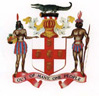 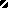 